4 YAŞ ŞUBAT AYI PLANI               İLETİŞİM ARAÇLARIM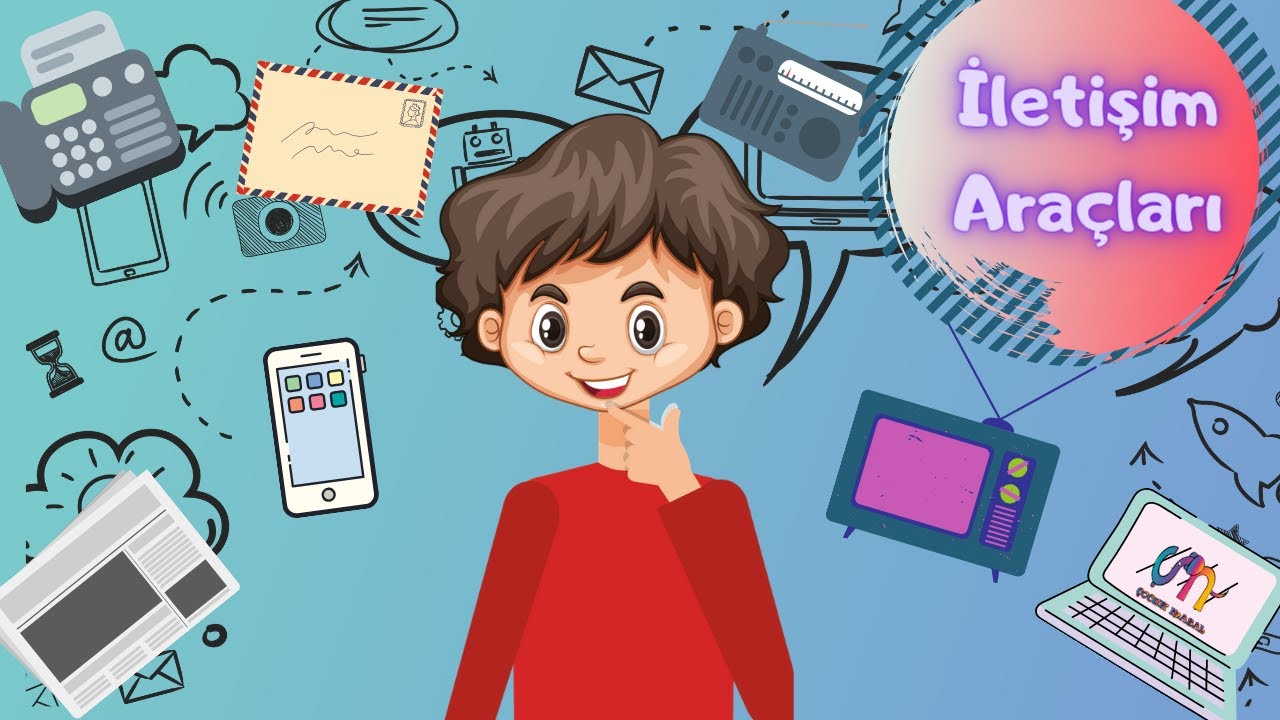 RADYOTELEZİYON MEKTUPBİLGİSAYARGAZETEPOSTACI ŞARKISIBak postacı geliyor selam veriyorHerkes ona bakıyor, merak ediyor. .Çok teşekkür ederim postacı sana,Pek sevinçli haberler getirdin bana.Bugün artık bu kadar darılmayınız,Yarın yine gelirim hoşça kalınızHaydi, git, güle güle uğurlar olsun,Ellerin dert görmesin, kısmetle dolsun.Bak postacı geliyor selam veriyorHerkes ona bakıyor, merak ediyor. .Çok teşekkür ederim postacı sana,Pek sevinçli haberler getirdin bana.Bugün artık bu kadar darılmayınız,Yarın yine gelirim hoşça kalınızTEKERLEME: POSTAHANE                                                Memurlar arı gibiHiç durmadan çalışırOnu için haberlerBize çabuk ulaşırMektup,  haber, para, kartAyrılır  tane taneNe verirsen gönderir.Sahibine posta haneBİLMECE                                                                  
Uzun yoldan bir kuş gelirNe söylese hoş gelir (Mektup)O her gün yenden doğarDünyaya haber yağar (Gazete)Bir değirmenim var,Yüzyıl dönerBir tane öğütmez (Saat)Sesi var canı yokKonuşur ağzı yok (Radyo)O her gün yenden doğar
Dünyaya haber yağar (Gazete) Ne ağzı var ne dili
Konuşur insan gibi (Mektup) SANAT ETKİNLİKLERİKESME YAPIŞTIRMA PENGUEN YAPIMI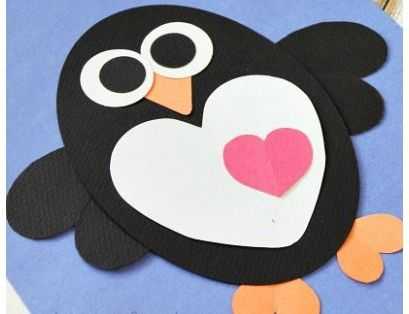 DRAMA: KIZILDERİLİ DRAMASIİÇ ORGANLARIMIZ DRAMA ÇALIŞMASIMESLEKLER DRAMA ÇALIŞMASIMESLEKLERİ TANIYORUM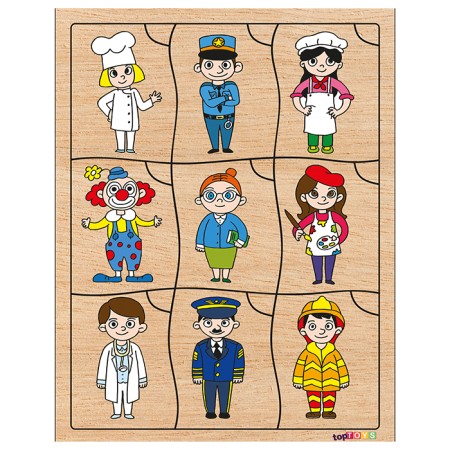 MESLEKİ KAVRAMLAR: ŞOFÖR                               HEMŞİRE                               ASKER DOKTOR                            POLİS                                   ÖĞRETMEN BÜYÜNCE NE OLACAKSIN SCAMPER ÇALIŞMASI — Ben berberim, traş ederim (İşaret parmağı orta parmak makas hareketi yapar.)— Ber terziyim, dikiş dikerim. (Baş parmak işaret parmağı iğnelerle dikiş dikme hareketi yapılır.)— Ben yazarım, yazı yazarım (Yazı yazma hareketi yapılır.)— Ben koşucuyum, koşarım. (Koşma hareketi yapılır.)— Ben pilotum, uçarım. (Elin parmakları açık uçma hareketi yapılır.)— Ben sunucuyum, konuşurum. (Parmak uçları birleşip, açılır).— Bende sizi izliyorum, keyfimden oynuyorum.! (İki elin parmakları saklanır.)               FEN VE DOĞA  ETKİNLİĞİ:TAD ALMA DUYU DENEYİ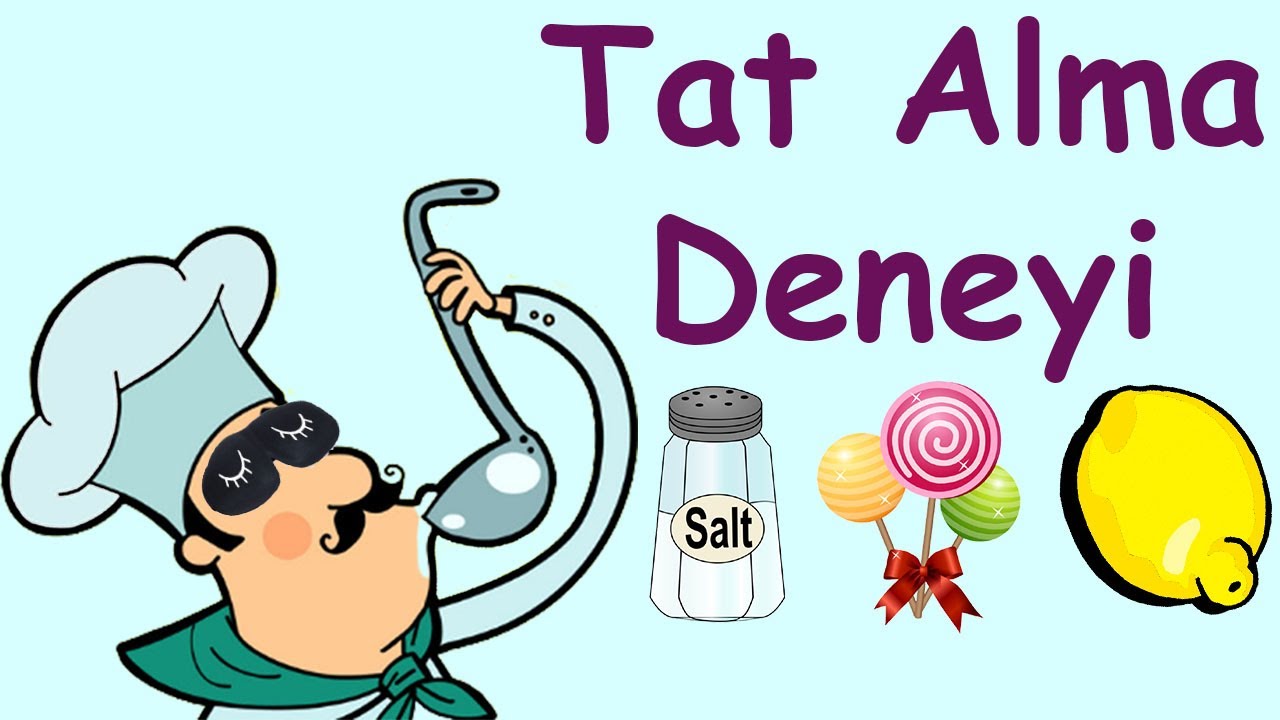 OYUNLAR: Köşe kapmaca, baloncu amcaKAVRAMLAR: 7-8 RAKAMIBAŞLANGIÇ-BİTİŞBÜYÜK-ORTA-KÜÇÜKDİKDÖRTGEN-DAİRE-ÜÇGEN-KAREESKİ-YENİGENİŞ-DARHAREKETLİ-HAREKETSİZÖNCE-ŞİMDİ-SONRAPARÇA-BÜTÜNYARIM-TAMRENK KAVRAMI: ÖĞRENİLEN RENKLERİN TEKRARI.       VÜCUDUMUZ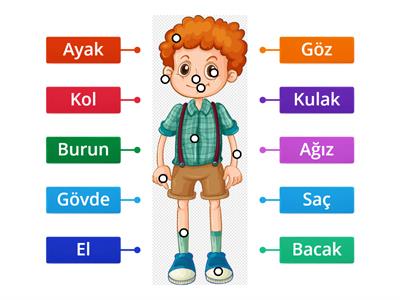  VÜCUDUMUZ BÖLÜMLERİ VE İÇ               ORGANLARIMIZ                       ŞARKI VÜCUDUMUZ              PARMAK OYUNUBEDENİMEl çırpmak için iki elim var(İki el çırpılır.)Koklamak için burnum,(Koklama hareketi yapılır.)Düşünmek için başım,(Baş sallanır.)Nefes almak için ciğerlerim(Nefes alınır.)Görmek için gözlerim,(Gözler gösterilir.)İşitmek için kulaklarım var.(Kulaklar gösterilir.)Bu benim güzel bedenim        BİLMECELERTaşırlar kanı, kalbimizden vücudumuzun her yanına,Aort denir en büyüğünün adına. (Atardamarlar)Onlarla ısırır, koparır, çiğneriz besinleri,Azı, kesici, köpektir çeşitleri. (Dişler)Beş duyu organımızdan biridir,Kokuları alır, nezle olduğumuzda tıkanır. (Burun)Kasılıp gevşerler,Kemiklerimizle birlikte hareket etmemize yardım ederler. (Kaslar)İskeleti oluştururlar, mineralleri depolarlar,Onlar geliştikçe uzar boyumuz,Olmasalar dik duramaz vücudumuz. (Kemikler)Damarlarımızın içinde dolaşır,Besinler vücudumuzun her yerine onunla taşınır. (Kan)Görevlerinden biridir safra salgılamak,Böylece yağların sindiriminde rol almak. (Karaciğer)Kanımızı süzerek ayırır atıkları,Üretir vücudumuz için gerekli bazı hormonları. (Böbrekler)Boynumuzdan başlayıp uzanır sırtımız boyuncaHafif kıvrımlıdır, destek verir vücudumuza. (Omurga)Kemiklerimizi birbirine bağlarlar,Hareket etmemizde önemli rol oynarlar. (Eklemler)Kalbimizin iki yanında yer alır,İçlerinde küçük hava kesecikleri vardır. (Akciğerler)Zarar görür fazla kalırsak güneşin altında,En büyük organıdır vücudumuzun aslında. (Deri)Hiç durmadan kasılıp gevşeyebilir,Onun sayesinde kan damarlarımızda dolaşabilir. (Kalp)      Bir küçücük mil taşı,Dolaşır dağı taşı (Göz)Bir odam var, içinde otuz iki sandalye ve bir de halı var. (Ağız, dil)İki kaşık,Duvara yapışık. (Kulak)O, başımın altında. Başım onun üstünde. (Boyun)Ben söylerim kapanır. O söylerken açılır. (Dudaklar)Kimi yeşil kimi ela. Olmayanın hali ne ola. (Göz)Ben keserim, o uzar. (Saç, tırnak)Beş dalı vardır,Beyinden emir alır,Onsuz iş görülemez (El) EĞİTİCİ OYUNLAR                              SATRANÇ    ZEKA OYUNLARI (KODLAMA)     ORFF ÇALIŞMALARI BRANŞ DERSLERİ                                                       DEĞERLER EĞİTİMİ                                                        BALE VE JİMNASTİK                                  İNGİLİZCE                                             MÜZİK                                   EK ETKİNLİKLER:         MUTFAK ETKİNLİĞİVİTAMİN ŞENLİĞİ